Monument CompaniesBlake’s MonumentsNo storefront address (will come to your home with laptop computer)530-662-4265Bryan-Braker Monuments615 Merchant Street, Vacaville CA 95668707-448-4900 or 707-425-4697Cache Creek Monuments339 County Rd 98 (corner of Main St. & Hwy 16)Woodland, CA 95695530-662-4450Diamond MemorialsButte House Rd, Sutter, CA 95982530-755-4989Pugh Memorials231 West Main Street, Woodland CA 95695530-662-1251Ruhkala Monument1001 Broadway (at 10th St, across from the old cemetery), Sacramento, CA 95818916-441-2846Sharer Monument4946 Watt Avenue. #18 Sacramento, CA 95818916-925-4194Weber’s Personalized Memorials340 Industrial Way, Dixon CA 95620Davis Cemetery District and Arboretum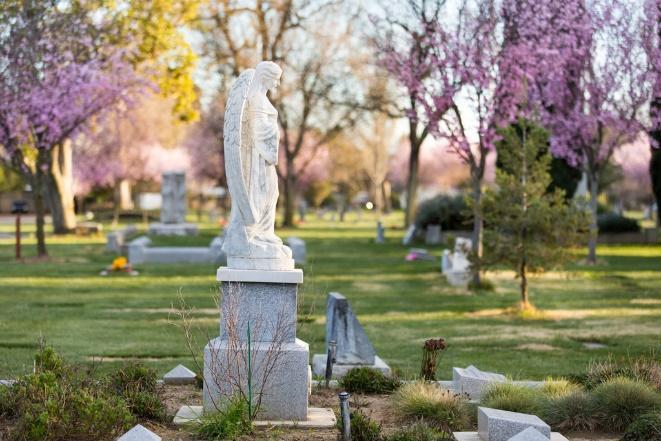 820 Pole Line RoadDavis, CA 95618Hours: Monday-Friday, 9am-4pmContact information:530-756-7807www.daviscemetery.org   Superintendent:  jess@daviscemetery.org   Assistant Superintendent: judy@daviscemetery.org  Residential Interment Right Fees 			  Plot	 Endowment*Casket.……………...1,600.00     500.00Infant	.…………………650.00     200.00Cremation……….……525.00     225.00Double Cremation…...900.00     300.00Above GroundPlaza facing                                       Top two rows….........2,300.00    500.00Bottom row Niche…..1,025.00   500.00Street facingNiche………………...1,025.00     500.00Scattering Garden…..575.00      125.00Hill Upper……….………7,200.00      500.00Middle ………….…...5,250.00     500.00Lower ……...….…….3,575.00     500.00J Section ExpansionCasket.……………...2,000.00     500.00Double Cremation…1,100.00     300.00Burials are conducted Monday-Friday, 9am-3pm. Weekend Burials incur additional costs.* Endowment fees are for the forever care of the plot and marker and are non-refundable.Interment FeesGreen Burial Single….………………………...1,400.001st Companion……………...…..1,750.002nd Companion………………....1,050.00Vault Lid (plus tax)………………………400.00Standard BurialSingle……….……….…..……...1,500.001st Companion……….……..…..1,850.002nd Companion……....…………1,050.00Vault (plus tax)……..………………950.00Companion Vault (plus tax)….…1,300.00Titan BurialSingle…………...…...………….1,650.001st Companion…………...……..2,200.002nd Companion……...………….1,500.00Vault (plus tax)……..……..…..…1,700.00CremationSingle………………………………675.00Two Urns(simultaneously).…..…..1,000.00Large Urn…..…………………..1,000.00OtherNiche………………………………650.00Infant………………………………800.00Infant Vault (plus tax)………………….350.00Additional Fees & ServicesMonument Moving FeeFlat Stone…………………………150.00Up to 6”……………………………250.00Up to 18”…………………………..500.00Up to 30”………………………..1,000.00Above 30”……………………….2,000.00Weekend Burial Fee (10 am – 2 pm)Casket…………………………...1,000.00Cremation………………………...750.00Niche………....……………………675.00Scattering…………………………675.00Non-Resident FeeNon-Resident Fee……………..1,200.00Former Resident…………………400.00Clarksburg/West Sac……………350.00Miscellaneous (plus tax)Cremation Vault ……………...…200.00Urn Bag…………………………….20.00Flower Vases………...…………….20.00We accept Cash, Check, Money Order, Cashier’s Check, Visa/MastercardUpdated: October 16, 2019